Název sady: 	Zařízení závodu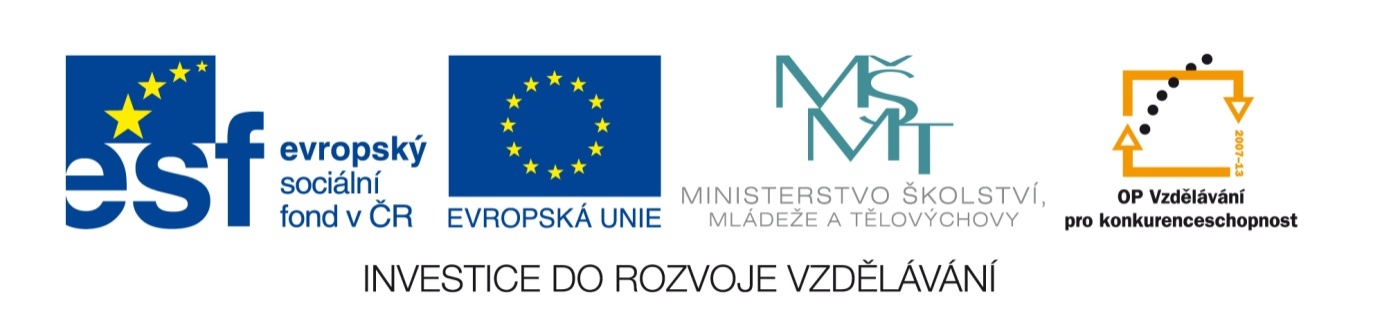 Autor: 	Bc. Zdeňka Hájková	Rok vytvoření: 	2012/2013	Zaměření: 	Střední odborné pro žáky se speciálními vzdělávacími potřebami	Kategorie: 	Odborné vzdělávání - gastronomieKlíčová slova: 	výrobní a odbytová střediska, ubytovací zařízení, sporáky, trouby, smažící pánve, chladící a mrazící zařízení, univerzální stroje, náčiní, inventář, apartmán, kategorizace, hotely, aperitiv bar, gril barPopis: 	Sada je zaměřena na prověřování znalostí v oblasti rozdělení jednotlivých středisek, jejich vybavení, dle účelu poskytovaných služeb, v obsluze zařízení, správného skladování potravin a rozdělení ubytovacích středisek podle kategorizace. Tyto znalosti  si žáci ověří pomocí pracovních listů.	